République TunisienneMinistère du Commerce et du Développement des ExportationsOffice du Commerce de la Tunisie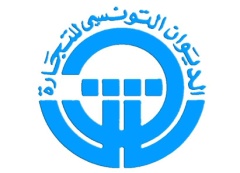 Avis d’Appel d’Offres InternationalAO n° 03-2022 (n° P20220100666-01 sur TUNEPS) Pour l’acquisition, l’installation et la mise en service de lignes complètes« clé en main » de conditionnement de riz granuleux et de sucre blanc cristallisé  aux centres de l’Office du Commerce de la Tunisie « OCT »L’Office du Commerce de la Tunisie (OCT) lance un Appel d'Offres International pour l’acquisition, l’installation et la mise en service de lignes complètes « clé en main » de conditionnement de riz granuleux et de sucre blanc cristallisé aux centres de OCT, répartis en trois (03) lots séparés comme suit:Lot n°1 :	Acquisition, installation et mise en service d’une nouvelle ligne complète « clé en main » de conditionnement de Riz granuleux au Centre de l’Office du Commerce de la Tunisie « OCT » à la Goulette.Lot n°2 :	Acquisition, installation et mise en service des équipements de Contrôle dynamique, de fardelage et de banderolage en complément « clé en main » pour une ligne existante de conditionnement de Riz granuleux au Centre de l’Office du Commerce de la Tunisie « OCT» à La Goulette.Lot n°3 :	Acquisition, installation et mise en service d’une nouvelle ligne complète « clé en main » de conditionnement de Sucre blanc cristallisé au Centre de l’Office du Commerce de la Tunisie «OCT» à Rades.Peuvent participer à cet appel d’offres les sociétés et groupements tunisiens ou internationales, spécialisés dans la production et/ou la commercialisation des équipements objets de cet appel d’offres.Les soumissionnaires intéressés par cet appel d’offres doivent être inscrits sur «Tuneps»  pour  télécharger gratuitement le dossier d’appel d’offres et déposer leurs soumissions en ligne  via le site www.tuneps.tn Les soumissionnaires peuvent participer à un ou plusieurs lots.Les soumissionnaires doivent maintenir leurs offres valables pendant 120 jours à partir du lendemain de la date limite de remise des offres.Les offres sont présentées conformément aux conditions du dossier d’appel d’offres et ce comme suit :1. Présentation des offres :- L'offre financière, l'offre technique et les documents administratifs sont envoyés obligatoirement à travers le système des achats publics en ligne « TUNEPS » à l'adresse www.tuneps.tn- La caution provisoire et l’extrait du registre national des entreprises tunisiennes sont envoyés par la procédure matérielle, ils doivent être placés dans une enveloppe fermée portant la mention " Ne pas ouvrir-Appel d’Offres n° 03-2022 pour l’acquisition, l’installation et la mise en service de lignes de conditionnement de riz et de sucre blanc aux centres de l’Office du Commerce de la Tunisie - lot n°…..".Cette enveloppe doit être déposée directement au Bureau d’Ordre Central de l’OCT au siège de l’OCT sis à : 65 Rue de Syrie 1002 Tunis (1er étage) contre décharge ou envoyée par voie postale sous plis recommandé ou par Rapid- Poste à l’adresse suivante « Office du Commerce de la Tunisie,  65 Rue de Syrie-1002 Tunis »  La date limite de remise des offres et des plis contenant la caution provisoire et l’extrait du registre national des entreprises, est fixée au mardi 31 mai  2022 à 09h00  du matin. Le cachet du bureau d’ordre central faisant foi. La participation à travers la procédure en ligne via le des achats publics en ligne « TUNEPS » sera fermée automatiquement le même jour à la même heure.Toute offre ne contenant pas la caution provisoire ou parvenue après la date et l’heure limites de la remise des offres sera rejetée.2. Ouverture des offres :La séance d’ouverture des plis aura lieu le   mardi 31 mai  2022 à  09h30 du matin  au siège de l’OCT 65 Rue de Syrie 1002 Tunis, (9 ème étage) lors d’une séance publique.Pour plus d’information sur la procédure d’achat public en ligne TUNEPS, prière contacter le centre d’appel relevant de l’unité de l’achat public en ligne à la Haute Instance de l’Achat Public sur le numéro de tél 70130340 et le mail : tuneps@pm.gov.tn